Projektas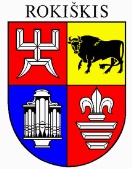 ROKIŠKIO RAJONO SAVIVALDYBĖS TARYBASPRENDIMASDĖL ROKIŠKIO RAJONO SAVIVALDYBĖS DAUGIABUČIŲ GYVENAMŲJŲ NAMŲ SAVININKŲ BENDRIJŲ RĖMIMO PROGRAMOS PATVIRTINIMO2022 m. spalio 28 d. Nr. TS-RokiškisVadovaudamasi Lietuvos Respublikos vietos savivaldos įstatymo 16 straipsnio 4 dalimi, 18 straipsnio 1 dalimi ir Lietuvos Respublikos daugiabučių gyvenamųjų namų ir kitos paskirties pastatų savininkų bendrijų įstatymo 27 straipsnio 2 dalimi, Rokiškio rajono savivaldybės taryba nusprendžia:1. Patvirtinti Rokiškio rajono savivaldybės daugiabučių gyvenamųjų namų savininkų bendrijų rėmimo programą (pridedama). 2. Pripažinti netekusiu galios Rokiškio rajono savivaldybės tarybos 2016 m. gegužės 27 d. sprendimą Nr. TS-130 „Dėl Rokiškio rajono savivaldybės daugiabučių gyvenamųjų namų savininkų bendrijų rėmimo programos patvirtinimo“.3. Skelbti šį sprendimą Teisės aktų registre.Savivaldybės meras				               Ramūnas GodeliauskasAugustinas Blažys	PATVIRTINTARokiškio rajono savivaldybės tarybos 2022 m. spalio 28 d. sprendimu Nr. TS-ROKIŠKIO RAJONO SAVIVALDYBĖS DAUGIABUČIŲ GYVENAMŲJŲ NAMŲ SAVININKŲ BENDRIJŲ RĖMIMO PROGRAMAI. BENDROJI DALIS1. Rokiškio rajono savivaldybės daugiabučių gyvenamųjų namų savininkų bendrijų  rėmimo programos (toliau – programa) tikslas – skatinti daugiabučių gyvenamųjų namų savininkų bendrijų (toliau – bendrijos) steigimą ir bendrojo naudojimo objektų modernizavimą. 2. Programa parengta vadovaujantis Lietuvos Respublikos daugiabučių gyvenamųjų namų ir kitos paskirties pastatų savininkų bendrijų įstatymu.II. TINKAMOS FINANSUOTI IŠLAIDOS IR JŲ DYDIS3. Programos lėšomis tinkamomis finansuoti laikomos:3.1. bendrijos steigimo išlaidos;3.2. projekto parengimo išlaidos, kurios yra netinkamos finansuoti pagal valstybės patvirtintas daugiabučių gyvenamųjų namų modernizavimo programas.4. Programai skirtų lėšų dydį nustato Rokiškio rajono savivaldybės taryba, tvirtindama einamųjų metų Rokiškio rajono savivaldybės biudžetą.5. Paramos dydis:5.1. jei bendrija prašo kompensuoti 3.1. punkte nurodytas išlaidas – 100 proc. tinkamų finansuoti išlaidų;5.2. jei bendrija prašo kompensuoti 3.2. punkte nurodytas išlaidas – ne daugiau kaip 1000 eurų vienai bendrijai.III. PATEIKIAMI DOKUMENTAI IR VERTINIMAS6. Programos lėšos skiriamos iki einamųjų metų lapkričio 1 d. Rokiškio rajono savivaldybės administracijai pateikus:6.1. prašymą skirti paramą, kuriame nurodyti bendrijos rekvizitai;6.2. išlaidas pagrindžiančius dokumentus;6.3. išlaidas patvirtinančius dokumentus.7. Pateiktų bendrijų prašymų atitikimą programos nuostatoms vertina Rokiškio rajono savivaldybės administracijos direktoriaus įsakymu sudaryta komisija (toliau – komisija). Kiekvienas prašymas įvertinamas ne vėliau kaip 20 darbo dienų nuo prašymo registracijos dienos, o apie priimtą sprendimą bendrija informuojama raštu.8. Programos finansavimo eiliškumas nustatomas pagal bendrijų pateiktų prašymų registracijos datą Rokiškio rajono savivaldybės administracijoje.9. Jeigu programai skirtų lėšų nepakanka visiems pateiktiems bendrijų prašymams tenkinti, nefinansuoti pateikti prašymai įtraukiami į rezervinį sąrašą ir perkeliami į ateinančius metus.IV. LĖŠŲ NAUDOJIMO TVARKA IR APMOKĖJIMAS10. Programos asignavimų valdytojas yra Rokiškio rajono savivaldybės administracijos Statybos ir infrastruktūros plėtros skyrius.11. Programos lėšas bendrijai įsakymu skiria Rokiškio rajono savivaldybės administracijos direktorius, atsižvelgdamas į komisijos sprendimą.12. Lėšos pervedamos į bendrijos nurodytą banko sąskaitą ne vėliau kaip 5 darbo dienas nuo įsakymo skirti lėšas priėmimo dienos.V. BAIGIAMOSIOS NUOSTATOS13. Programa gali būti keičiama ar papildo Rokiškio rajono savivaldybės tarybos sprendimu.14. Ginčai sprendžiami Lietuvos Respublikos įstatymų nustatyta tvarka.15. Programos lėšų apskaitą vykdo savivaldybės administracijos Centralizuotos buhalterinės apskaitos skyrius.16. Lėšų naudojimo kontrolę atlieka Rokiškio rajono savivaldybės Kontrolės ir audito tarnyba.______________________________Rokiškio rajono savivaldybės tarybaiTEIKIAMO SPRENDIMO PROJEKTO ,,DĖL ROKIŠKIO RAJONO SAVIVALDYBĖS DAUGIABUČIŲ GYVENAMŲJŲ NAMŲ SAVININKŲ BENDRIJŲ RĖMIMO PROGRAMOS PATVIRTINIMO“ AIŠKINAMASIS RAŠTAS2022-10-19RokiškisParengto sprendimo projekto tikslai ir uždaviniai. Šiuo sprendimo projektu siūloma patvirtinti Rokiškio rajono savivaldybės daugiabučių gyvenamųjų namų savininkų bendrijų rėmimo programą.Šiuo metu esantis teisinis reglamentavimas. Rokiškio rajono savivaldybės tarybos 2016 m. gegužės 27 d. sprendimas Nr. TS-130 „Rokiškio rajono savivaldybės daugiabučių gyvenamųjų namų savininkų bendrijų rėmimo programos patvirtinimo“.Sprendimo projekto esmė. Šiuo metu galiojančioje daugiabučių gyvenamųjų namų savininkų bendrijų rėmimo programoje numatyta, jog Rokiškio rajono savivaldybė gali finansuoti daugiabučių namų bendrojo naudojimo objektų atnaujinimą ir remontą, tačiau atsižvelgiant į daugiametę praktiką skiriant savivaldybės biudžeto lėšas, matyti, kad skiriamų lėšų dydis yra nepakankamas atlikti esminius daugiabučių modernizavimo darbus. Pabrėžtina, kad valstybės mastu yra patvirtintos daugiabučių modernizavimo programos, kurios ir yra pagrindinis daugiabučių namų modernizavimo rėmimo šaltinis. Atsižvelgiant į tai, siūloma daugiabučių gyvenamųjų namų savininkų bendrijų rėmimo programoje numatyti, jog savivaldybė gali finansuoti bendrijų steigimo išlaidas ir projektų parengimo išlaidas, kurios yra netinkamos finansuoti pagal valstybės patvirtintas daugiabučių gyvenamųjų namų modernizavimo programas.Galimos pasekmės, priėmus siūlomą tarybos sprendimo projektą:	teigiamos – bendrijų steigimo skatinimas.	neigiamos – nėra.Kokia sprendimo nauda Rokiškio rajono gyventojams. Daugiabučių gyvenamųjų namų savininkų bendrijos bus informuotos apie galimą gauti paramą ir jos dydį.	Finansavimo šaltiniai ir lėšų poreikis. Savivaldybės biudžeto lėšos. Suderinamumas su Lietuvos Respublikos galiojančiais teisės norminiais aktais. Projektas neprieštarauja galiojantiems teisės aktams.Antikorupcinis vertinimas. Teisės akte nenumatoma reguliuoti visuomeninių santykių, susijusių su LR Korupcijos prevencijos įstatymo 8 straipsnio 1 dalyje numatytais veiksniais, todėl teisės aktas nevertintinas antikorupciniu požiūriu. Statybos ir infrastruktūros plėtros skyriaus vedėjo pavaduotojas 					Augustinas Blažys